                FYE 2022 BANNER – SABHRS               ACCOUNTING TIMELINES 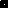 